Конспект ОД  в  младшей группе  по теме: «Волшебная капелька»Нечаева Светлана Игоревна, воспитатель МДОУ детский сад п. Каменники Задачи: Уточнить  знания  детей о необходимости воды для жизни всего живого (человека, животных, растений). Учить сравнивать изображения, находить отличия. Развивать фонематический слух, мелкую моторику рук, умение решать проблемные задачи. Упражнять в проговаривании потешки, заклички, правильном произношении звуков «С»  и «Ш». Уточнять и закреплять знания цветов. Воспитывать культурно-гигиенические навыки.Материал: аудиозапись звука воды; силуэт капельки, солнышка, тучки; картинки с изображением применения воды в жизни человека; предметные картинки;  губки, тарелочки с водой, салфетки, баночки с водой  для опыта по окрашиванию воды; две картинки «Мальчик умывается» для д/у «Найди отличия»Ход1. Организационный моментПедагог.   Ребята  послушайте внимательно и попробуйте угадать, кто  хочет прийти к нам в гости? (Запись со звуками воды. Дети угадывают. Вносится картонная фигурка капельки). К   нам в гости пришла  Капелька. Давайте с ней знакомиться!  2. Д/у «Для чего нужна вода?»       Капелька: Я Волшебная Капелька,  пришла с вами поиграть и узнать, что вы знаете обо мне. Со мной мои подружки -капельки, которые помогут вам рассказать для чего нужна вода.( Раздать картинки детям: умываться, поливать цветы, пить, стирать, купаться и т.д.).  3. Д/и «Подари капельку»На магнитной доске прикреплены картинки животных, птиц, насекомых, растений, бытовой техники, одежды, мебели, людей.Педагог: Подарите капельку тому, кому необходима вода (дети прикрепляют свои капельки к картинкам)Молодцы, а вы любите умываться и мыть руки? Давайте покажем Капельке как мы это делаем.4. Проговаривание потешки с выполнением движений «Водичка, водичка...»Водичка, водичка,Умой моё личико,Чтобы глазки блестели,Чтобы щёчки краснели.Чтоб смеялся роток,Чтоб кусался зубок.5. Д/у «Найди  отличия»         Педагог:  Вот  картинки. Что на них изображено? ( Мальчик умывается). Посмотрите внимательно и найдите отличия в двух картинках. (Дети перечисляют . Повторение правил   аккуратного обращения с водой при умывании) 6. Сказка о КапелькеПедагог: Я хочу вам, ребята, рассказать сказку про одну маленькую Капельку. Жила-была  маленькая водяная Капелька, где была Капелька , там была вода. А где была вода, всем было хорошо. И людям, и зверятам, и птичкам, и рыбкам, и цветам. Однажды случилась с капелькой беда. Налетел сильный ветер , принёс мороз, Капелька и замёрзла. А без Капельки всем стало плохо. Надо Капельку спасать. Как спасти Капельку? (ответы детей) А давайте позовём на помощь солнышко. (Силуэтное изображение солнышка)Закличка:        Солнышко- вёдрышко,                         Выгляни в окошко!                         Солнышко, нарядись!                         Красное, покажись!А вы знаете, где живут капельки?  (В  тучке, на небе.  Педагог показывает силуэтное изображения тучки).7. Пальчиковая гимнастика «Губки-тучки»Педагог. Проходите за столы, у нас здесь лежат губки – это будут наши тучки. Возьмите их в руки и почувствуйте, какие они на ощупь? (ответы детей – сухие, лёгкие).А в тарелочках у нас вода – это реки, моря, океаны из которых тучка пьёт водичку. Опускаем в воду свои тучки, тучка наполняется. Посмотрите, как много капелек воды собралось в губке. А теперь какая стала тучка?   (тяжёлая, мокрая). Поднимите свою тучку над тарелочкой и отожмите. Из тучки польётся дождь. Давайте расскажем, как она бежит.     Буль- буль- буль     Журчит водица,     С-с –с-   свистит, поёт     И из тучки нашей льёт.Положите тучки на стол, вытрите руки салфеткой.  Ребята, а капельки очень весёлые и любят играть. Давайте поиграем.8. Физминутка. «Дождик»Капля раз, капля два (в кругу, держась за руки -- прыжки)Очень медленно сперва.А потом, а потом (ходьба по кругу, держась за руки)Всё бегом, бегом, бегом. Стоп! (бег, остановиться)Мы зонты свои раскрыли (развести руки в стороны)От дождя себя укрыли (сомкнуть руки над головой полукругом)9. Экспериментальная деятельность «Цветная вода» Педагог. Ребята, ещё воду называют Волшебницей потому что она может окрашиваться в различные цвета. Хотите узнать как? Тогда я сейчас превращу вас в фокусников.- 1,2,3- ребятки покружилисьИ в фокусников превратились. Капелька приготовила вам сюрпризы -- волшебные баночки, если сказать определённые слова, вода в банках окрасится. Давайте попробуем. Повторяйте за мной.    Ты вода – водица,    Друг ты мой студёный.    Стань вода – водица,    Не светлой, а разноцветной!Подуйте теперь на свои баночки, потрясите хорошенько. Что мы видим? (вода окрасилась) В какой  цвет окрасилась вода?  (индивидуальные ответы). Ребята, вам понравилось делать фокусы?  Капелька дарит вам волшебные баночки и на прощание  прочитает вам стихотворение.Капелька:  Если руки наши в ваксе                      Если на нос сели кляксы                      Кто тогда нам первый друг,                      Снимет грязь с лица и рук?                      Без чего не может мама                      Ни готовить, ни стирать,                      Без чего мы скажем прямо,                      Человеку умирать?                      Чтобы лился дождик с неба,                      Чтоб росли колосья хлеба,                       Чтобы плыли корабли -                       Жить нельзя нам без...   (воды) 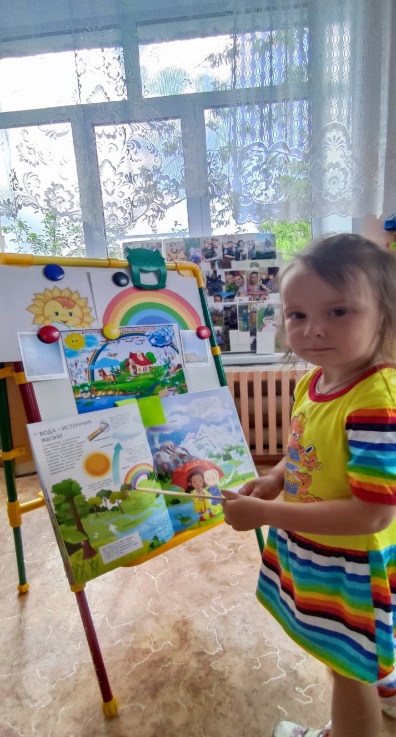 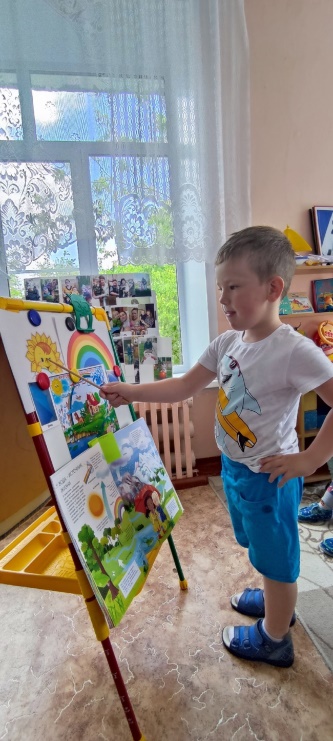 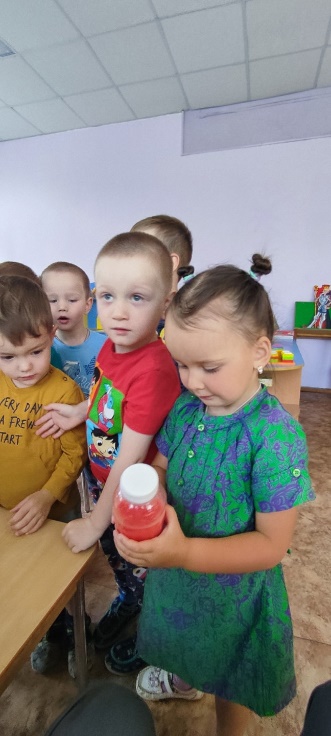 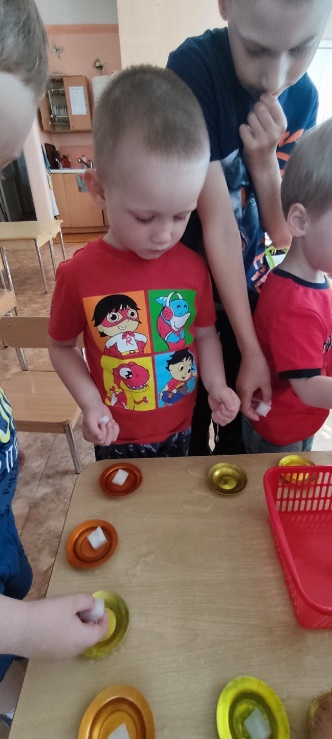 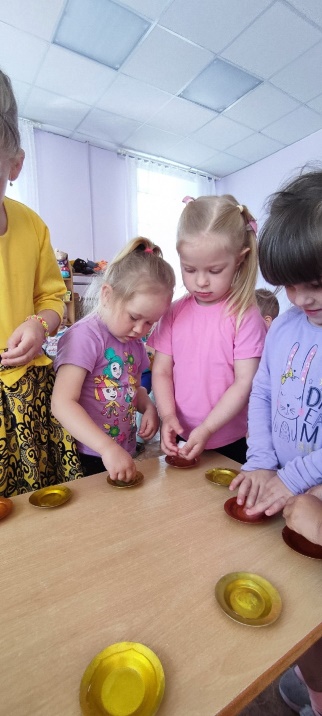 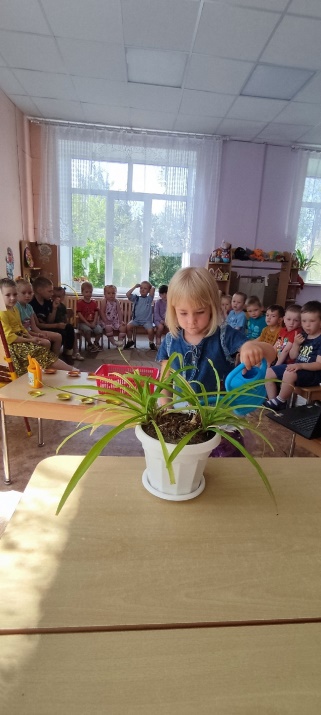 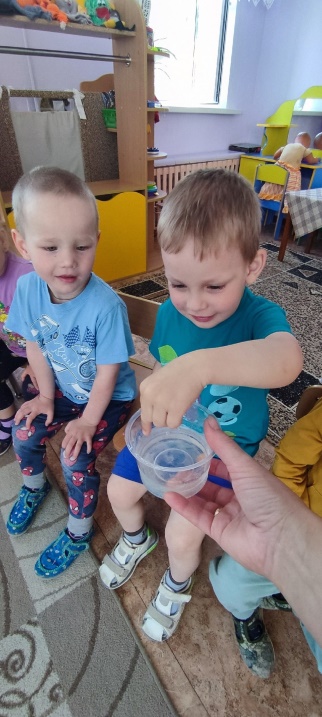 